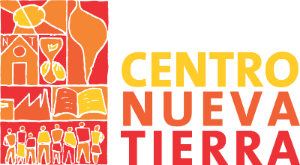 Angelelli: Amor que se hace esperanzaen cada dolor de Pueblo.Con motivo del 42º Aniversario del Martirio de Monseñor Enrique Angelelli, queremos invitarlos a la misa que celebrará el día 4 de agosto a la 19hs en la Basílica Nuestra Señora de Pompeya – Av Sáenz y Esquiú – CABA.Allí nos reuniremos diversos grupos, comunidades, organismos de DDHH para hacer memoria de su testimonio profético y su compromiso con las causas sociales, eclesiales y populares.Los y las esperamos para compartir, celebrar y…seguir andando nomás.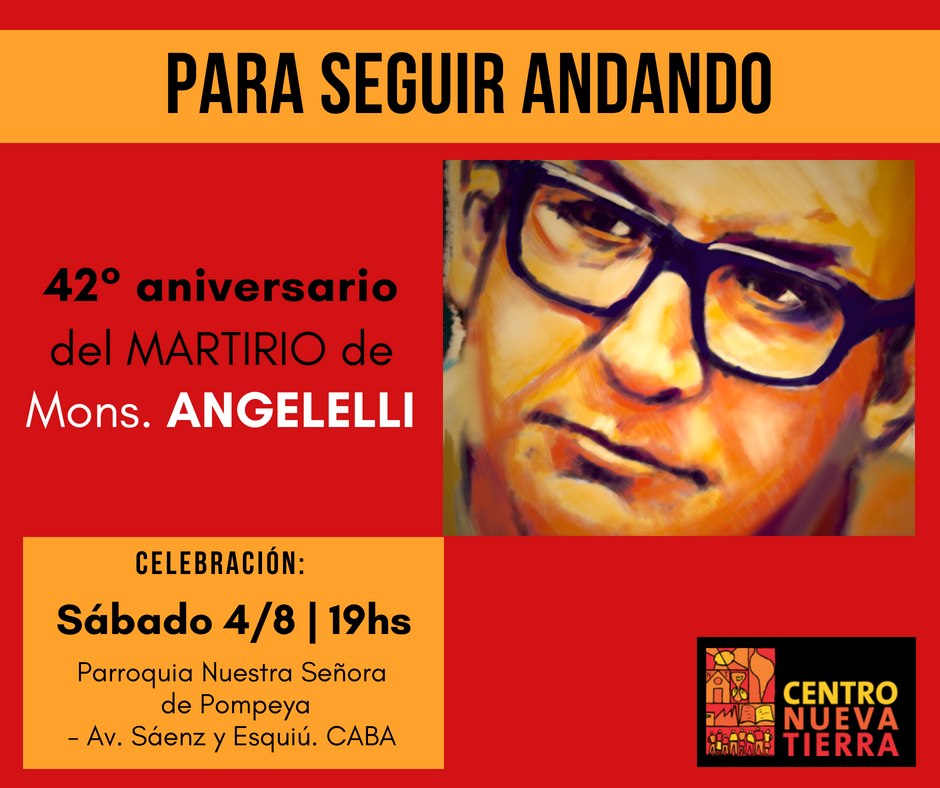 